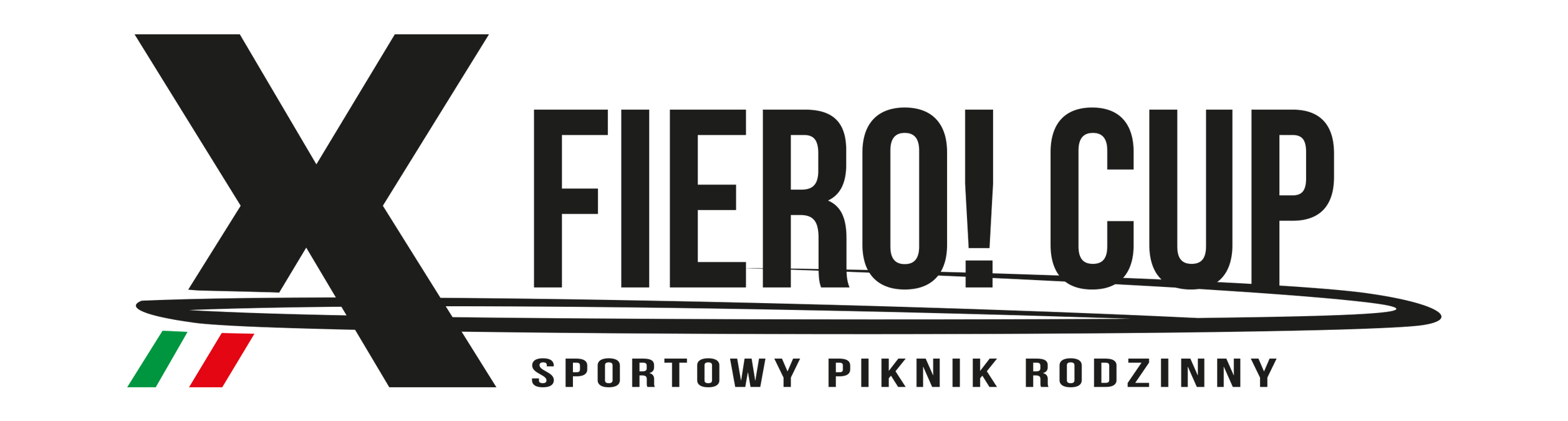 Formularz zgłoszeniowy drużyny do Turnieju Siatkówki Rodzinnej OPEN podczas Sportowego Pikniku Rodzinnego Fiero Cup! 2019Wysłanie zgłoszenia jest równoznaczne z akceptacją Regulaminu przez wszystkich zawodników/zawodniczki.Nazwa Zespołu : Nazwa Zespołu : Nazwa Zespołu : Imię i nazwisko Kierownika Zespołu:Imię i nazwisko Kierownika Zespołu:Imię i nazwisko Kierownika Zespołu:Numer kontaktowy: Numer kontaktowy: Numer kontaktowy: Adres email:Adres email:Adres email:Imię i Nazwisko uczestnikaData urodzeniaMiejsce zamieszkania1.2.3.4.5.6.7.8.9.10. 